ЗАКОН РЕСПУБЛИКИ БЕЛАРУСЬ
22 июля 2003 г. № 226-ЗО валютном регулировании и валютном контролеПринят Палатой представителей 25 июня 2003 года
Одобрен Советом Республики 30 июня 2003 годаИзменения и дополнения:Закон Республики Беларусь от 29 июня 2006 г. № 137-З (Национальный реестр правовых актов Республики Беларусь, 2006 г., № 107, 2/1235);Закон Республики Беларусь от 5 января 2008 г. № 317-З (Национальный реестр правовых актов Республики Беларусь, 2008 г., № 14, 2/1414);Закон Республики Беларусь от 3 июня 2009 г. № 22-З (Национальный реестр правовых актов Республики Беларусь, 2009 г., № 145, 2/1575);Закон Республики Беларусь от 14 июня 2010 г. № 132-З (Национальный реестр правовых актов Республики Беларусь, 2010 г., № 147, 2/1684);Закон Республики Беларусь от 12 июля 2013 г. № 51-З (Национальный правовой Интернет-портал Республики Беларусь, 23.07.2013, 2/2049);Закон Республики Беларусь от 5 января 2016 г. № 355-З (Национальный правовой Интернет-портал Республики Беларусь, 14.01.2016, 2/2353)Настоящий Закон устанавливает основы валютного регулирования и валютного контроля в целях обеспечения стабильности платежного баланса и белорусского рубля, экономической безопасности, поддержания устойчивого экономического роста и развития международного сотрудничества Республики Беларусь.ГЛАВА 1
ОБЩИЕ ПОЛОЖЕНИЯСтатья 1. Основные термины и понятия, применяемые в настоящем ЗаконеДля целей настоящего Закона применяются следующие основные термины и понятия:1. Валютное регулирование - деятельность государственных органов (органов валютного регулирования) по установлению порядка обращения валютных ценностей, в том числе правил владения, пользования и распоряжения ими.2. Валютный контроль - деятельность органов валютного контроля и агентов валютного контроля, направленная на обеспечение соблюдения резидентами и нерезидентами требований валютного законодательства Республики Беларусь.3. Валютные ценности:иностранная валюта;платежные документы в иностранной валюте, являющиеся таковыми в соответствии с законодательством Республики Беларусь;ценные бумаги в иностранной валюте;белорусские рубли при совершении сделок между резидентами и нерезидентами, сделок между нерезидентами на территории Республики Беларусь, осуществлении банковских переводов между резидентами и нерезидентами, не связанных с осуществлением расчетов по сделкам, осуществлении международных банковских переводов между резидентами или нерезидентами, а также при ввозе и пересылке в Республику Беларусь, вывозе и пересылке из Республики Беларусь, осуществлении нерезидентами операций, не влекущих перехода права собственности на белорусские рубли, по счетам и вкладам (депозитам) в банках и небанковских кредитно-финансовых организациях Республики Беларусь;ценные бумаги в белорусских рублях при совершении сделок между резидентами и нерезидентами, сделок между нерезидентами на территории Республики Беларусь, их ввозе и пересылке в Республику Беларусь, вывозе и пересылке из Республики Беларусь;платежные документы в белорусских рублях при совершении сделок между резидентами и нерезидентами, сделок между нерезидентами на территории Республики Беларусь, при ввозе и пересылке в Республику Беларусь, вывозе и пересылке из Республики Беларусь.4. Иностранная валюта:денежные знаки в виде банкнот, казначейских билетов, монет, находящиеся в обращении и являющиеся законным платежным средством в соответствующем иностранном государстве или группе государств, а также изъятые или изымаемые из обращения, но подлежащие обмену указанные денежные знаки;средства в денежных единицах иностранных государств и международных денежных или расчетных единицах, находящиеся на счетах в банках и небанковских кредитно-финансовых организациях Республики Беларусь, банках и иных кредитных организациях за пределами Республики Беларусь.5. Ценные бумаги в иностранной валюте:ценные бумаги, являющиеся таковыми в соответствии с законодательством Республики Беларусь, номинальная стоимость которых выражена в иностранной валюте;ценные бумаги, являющиеся таковыми в соответствии с законодательством Республики Беларусь, не имеющие номинальной стоимости и выраженные в иностранной валюте;ценные бумаги, выпущенные нерезидентами и являющиеся таковыми в соответствии с законодательством иностранных государств, номинальная стоимость которых выражена в иностранной валюте;ценные бумаги, выпущенные нерезидентами и являющиеся таковыми в соответствии с законодательством иностранных государств, не имеющие номинальной стоимости и выраженные в иностранной валюте.6. Ценные бумаги в белорусских рублях:ценные бумаги, являющиеся таковыми в соответствии с законодательством Республики Беларусь, номинальная стоимость которых выражена в белорусских рублях;ценные бумаги, являющиеся таковыми в соответствии с законодательством Республики Беларусь, не имеющие номинальной стоимости и выраженные в белорусских рублях;ценные бумаги, выпущенные нерезидентами и являющиеся таковыми в соответствии с законодательством иностранных государств, номинальная стоимость которых выражена в белорусских рублях;ценные бумаги, выпущенные нерезидентами и являющиеся таковыми в соответствии с законодательством иностранных государств, не имеющие номинальной стоимости и выраженные в белорусских рублях.7. Резиденты:физические лица - граждане Республики Беларусь, а также иностранные граждане и лица без гражданства, имеющие вид на жительство в Республике Беларусь;юридические лица, созданные в соответствии с законодательством Республики Беларусь, с местом нахождения в Республике Беларусь, а также их филиалы и представительства, находящиеся за пределами Республики Беларусь;дипломатические и иные официальные представительства, консульские учреждения Республики Беларусь, находящиеся за пределами Республики Беларусь;Республика Беларусь, ее административно-территориальные единицы, участвующие в отношениях, регулируемых валютным законодательством Республики Беларусь.8. Нерезиденты:физические лица - иностранные граждане и лица без гражданства, за исключением иностранных граждан и лиц без гражданства, указанных в абзаце втором пункта 7 настоящей статьи;юридические лица, созданные в соответствии с законодательством иностранных государств, с местом нахождения за пределами Республики Беларусь, а также их филиалы и представительства, находящиеся в Республике Беларусь и за ее пределами;организации, не являющиеся юридическими лицами, созданные в соответствии с законодательством иностранных государств, с местом нахождения за пределами Республики Беларусь, а также их филиалы и представительства, находящиеся в Республике Беларусь и за ее пределами;дипломатические и иные официальные представительства, консульские учреждения иностранных государств, находящиеся в Республике Беларусь и за ее пределами;международные организации, их филиалы и представительства;иностранные государства, их административно-территориальные единицы, участвующие в отношениях, регулируемых валютным законодательством Республики Беларусь.9. Экспорт - передача резидентом Республики Беларусь товаров, охраняемой информации, исключительных прав на результаты интеллектуальной деятельности, имущества в аренду, выполнение работ, оказание услуг на возмездной основе нерезиденту Республики Беларусь.10. Импорт - получение резидентом Республики Беларусь товаров, охраняемой информации, исключительных прав на результаты интеллектуальной деятельности, имущества в аренду, выполненных работ, оказанных услуг на возмездной основе от нерезидента Республики Беларусь.Статья 2. Валютное законодательство Республики БеларусьВалютное законодательство Республики Беларусь состоит из настоящего Закона, нормативных правовых актов Президента Республики Беларусь, законов Республики Беларусь, нормативных правовых актов органов валютного регулирования и органов валютного контроля Республики Беларусь, издаваемых в соответствии с их компетенцией, которыми устанавливаются порядок обращения валютных ценностей, права и обязанности резидентов и нерезидентов при проведении валютных операций, система органов валютного регулирования и органов валютного контроля, агентов валютного контроля и их полномочия.Статья 3. Валютное законодательство Республики Беларусь и нормы международного праваНормы права, содержащиеся в международных договорах Республики Беларусь, являются частью действующего на территории Республики Беларусь валютного законодательства, подлежат непосредственному применению, кроме случаев, когда из международного договора следует, что для применения таких норм требуется принятие (издание) внутригосударственного нормативного правового акта.Если международным договором Республики Беларусь установлены иные правила, чем те, которые предусмотрены настоящим Законом, то применяются правила международного договора.Статья 31. Исчисление сроков, установленных валютным законодательством Республики БеларусьИсчисление сроков, установленных валютным законодательством Республики Беларусь, производится в порядке, определенном Гражданским кодексом Республики Беларусь.ГЛАВА 2
ВАЛЮТНЫЕ ОПЕРАЦИИ И ИХ ОСУЩЕСТВЛЕНИЕСтатья 4. Валютные операцииВалютными операциями являются:сделки, предусматривающие использование иностранной валюты, ценных бумаг в иностранной валюте, платежных документов в иностранной валюте;сделки между резидентами и нерезидентами, предусматривающие использование белорусских рублей, ценных бумаг в белорусских рублях, платежных документов в белорусских рублях;сделки между нерезидентами, предусматривающие использование белорусских рублей, ценных бумаг в белорусских рублях, платежных документов в белорусских рублях, совершаемые на территории Республики Беларусь;ввоз и пересылка в Республику Беларусь, а также вывоз и пересылка из Республики Беларусь валютных ценностей;банковские переводы в иностранной валюте, не связанные с осуществлением расчетов по сделкам, указанным в абзаце втором настоящей части;банковские переводы между резидентами и нерезидентами в белорусских рублях, не связанные с осуществлением расчетов по сделкам, указанным в абзаце третьем настоящей части;международные банковские переводы в белорусских рублях между резидентами или нерезидентами;операции нерезидентов с белорусскими рублями по счетам и вкладам (депозитам) в банках и небанковских кредитно-финансовых организациях Республики Беларусь, не влекущие перехода права собственности на эти белорусские рубли;операции с иностранной валютой по счетам и вкладам (депозитам) в банках и небанковских кредитно-финансовых организациях Республики Беларусь, банках и иных кредитных организациях за пределами Республики Беларусь, не влекущие перехода права собственности на эту иностранную валюту.Валютные операции, проводимые между резидентами и нерезидентами, подразделяются на текущие валютные операции и валютные операции, связанные с движением капитала.Статья 5. Текущие валютные операцииТекущими валютными операциями являются валютные операции, проводимые между резидентами и нерезидентами и предусматривающие:осуществление расчетов по сделкам, предусматривающим экспорт и (или) импорт товаров (за исключением денежных средств, ценных бумаг и недвижимого имущества), охраняемой информации, исключительных прав на результаты интеллектуальной деятельности, работ, услуг;осуществление расчетов по сделкам, предусматривающим передачу и (или) получение имущества в аренду (лизинг);перевод и получение дивидендов и иных доходов по инвестициям;операции неторгового характера.Статья 6. Операции неторгового характераК операциям неторгового характера относятся:перевод и получение денежных средств для выплаты заработной платы, денежного довольствия, стипендий, пенсий, алиментов, государственных пособий, доплат и компенсаций, а также денежных средств по возмещению вреда;переводы денежных средств для оплаты командировочных расходов работников за пределами Республики Беларусь;перевод и получение денежных средств, входящих в состав наследства, и денежных средств, полученных от реализации наследственного имущества;перевод и получение денежных средств, связанные со смертью граждан, включая пособия и материальную помощь на погребение, транспортные и иные расходы;получение денежных компенсаций жертвами репрессий, членами их семей и наследниками;переводы денежных средств, связанные с оплатой содержания дипломатических и иных официальных представительств, консульских учреждений Республики Беларусь, находящихся за пределами Республики Беларусь;получение денежных средств судами, международным арбитражным (третейским) судом, правоохранительными органами, территориальными нотариальными палатами, нотариусами, связанное с осуществлением их деятельности, а также государственными органами или иными организациями при совершении их должностными лицами нотариальных действий;перевод и получение денежных средств на основании судебных постановлений и других процессуальных документов;переводы, связанные с уплатой регистрационных, вступительных, членских взносов в общественные, религиозные, международные организации, а также осуществление иных обязательных платежей в связи с участием в международных организациях;перевод и получение белорусских рублей, иностранной валюты, передача и получение иных валютных ценностей по договорам дарения (в том числе в виде пожертвований), договорам предоставления безвозмездной (спонсорской) помощи в соответствии с законодательством Республики Беларусь;получение резидентами от нерезидентов валютных ценностей на хранение;переводы, связанные с уплатой налогов, сборов (пошлин) и других обязательных платежей, установленных законодательством Республики Беларусь или законодательством иностранных государств, а также их возврат;переводы, связанные с уплатой в патентные ведомства пошлин и иных платежей;перевод и получение денежных средств, связанные с участием в конференциях, семинарах, спортивных мероприятиях, выставках, ярмарках;переводы, связанные с возвратом ошибочно и (или) излишне перечисленных денежных средств;иные операции, перечень которых определяется Президентом Республики Беларусь или по его поручению Советом Министров Республики Беларусь, а также международными договорами Республики Беларусь.Статья 7. Валютные операции, связанные с движением капиталаВалютными операциями, связанными с движением капитала, являются проводимые между резидентами и нерезидентами валютные операции, не относимые к текущим.Статья 8. Осуществление валютных операций банками и небанковскими кредитно-финансовыми организациямиБанки и небанковские кредитно-финансовые организации:осуществляют валютные операции, являющиеся банковскими операциями, на основании специальных разрешений (лицензий) на осуществление банковской деятельности, выдаваемых Национальным банком Республики Беларусь (далее - Национальный банк);осуществляют валютные операции, не являющиеся банковскими операциями, в порядке, установленном законодательством для иных юридических лиц - резидентов.Статья 9. Расчеты по валютным операциямРасчеты по валютным операциям, проводимым между юридическими лицами, между юридическими лицами и индивидуальными предпринимателями, а также между индивидуальными предпринимателями, осуществляются в безналичной форме, за исключением случаев, предусмотренных законодательными актами Республики Беларусь и (или) нормативными правовыми актами Национального банка.Расчеты по валютным операциям с участием физических лиц, не связанные с осуществлением ими предпринимательской деятельности, могут производиться наличными деньгами либо в безналичной форме в порядке, установленном законодательством.Статья 10. Осуществление текущих валютных операций и валютных операций, связанных с движением капиталаТекущие валютные операции осуществляются между резидентами и нерезидентами в порядке, установленном законодательными актами Республики Беларусь и (или) нормативными правовыми актами Национального банка, без ограничений, если иное не установлено Президентом Республики Беларусь.Резиденты осуществляют валютные операции, связанные с движением капитала, на основании разрешений Национального банка, если иное не установлено настоящим Законом или Президентом Республики Беларусь. Для осуществления указанных валютных операций нерезидентами получения разрешений Национального банка не требуется.На проведение валютных операций, связанных с движением капитала, физическими лицами - резидентами (за исключением физических лиц, выступающих при проведении данных операций в качестве индивидуальных предпринимателей, и физических лиц, указанных в части четвертой настоящей статьи) разрешение Национального банка требуется только в случаях:приобретения акций при их распределении среди учредителей, а также доли в уставном фонде или пая в имуществе нерезидента;приобретения у нерезидента ценных бумаг, выпущенных нерезидентами, за исключением приобретения акций при их распределении среди учредителей;приобретения в собственность имущества, находящегося за пределами Республики Беларусь и относимого по законодательству Республики Беларусь к недвижимому имуществу;размещения денежных средств в банках и иных кредитных организациях иностранных государств;предоставления займов на срок, превышающий 180 дней;перевода денежных средств по сделкам, предусматривающим доверительное управление валютными ценностями.Не требуется получения разрешения Национального банка на проведение валютных операций, связанных с движением капитала, физическими лицами - резидентами, непрерывно проживающими (находящимися) за пределами Республики Беларусь более одного года, если проведение таких операций не связано с осуществлением ими предпринимательской деятельности на территории Республики Беларусь.Не требуется получения разрешения Национального банка на проведение юридическими лицами - резидентами и индивидуальными предпринимателями - резидентами следующих валютных операций, связанных с движением капитала:осуществление платежей нерезидентам по обязательствам, предусматривающим передачу резиденту имущества, находящегося на территории Республики Беларусь и относимого по законодательству Республики Беларусь к недвижимому имуществу, либо прав на него;продажа нерезиденту доли в уставном фонде или пая в имуществе резидента;осуществление операций с ценными бумагами, выпущенными резидентами;формирование уставного фонда юридического лица - резидента за счет вкладов нерезидентов в иностранной валюте, белорусских рублях либо в ценных бумагах в иностранной валюте, в ценных бумагах в белорусских рублях в порядке, установленном законодательством Республики Беларусь;привлечение средств для покрытия дефицита республиканского бюджета и возврат этих средств в соответствии с законом о республиканском бюджете на очередной финансовый год;привлечение средств под гарантии Правительства Республики Беларусь и возврат этих средств;привлечение средств в рамках межправительственных соглашений и возврат этих средств;осуществление иных платежей по погашению и обслуживанию внешнего государственного долга Республики Беларусь, не указанных в абзацах шестом-восьмом настоящей части;осуществление операций, для которых Национальным банком установлен уведомительный и (или) регистрационный порядок их проведения;осуществление переводов денежных средств, связанных с приобретением конкурсных (тендерных) документов и участием в торгах (конкурсах, тендерах, аукционах);получение кредитов и (или) займов банками и небанковскими кредитно-финансовыми организациями.Порядок проведения расчетов по текущим валютным операциям и валютным операциям, связанным с движением капитала, устанавливает Национальный банк.Статья 11. Использование иностранной валюты, ценных бумаг в иностранной валюте и платежных документов в иностранной валюте при проведении валютных операций между резидентамиЗапрещается использование иностранной валюты, ценных бумаг в иностранной валюте и (или) платежных документов в иностранной валюте при проведении валютных операций между резидентами, за исключением случаев, установленных настоящим Законом и иными актами валютного законодательства.В отношениях между юридическими лицами - резидентами при осуществлении валютных операций разрешается использование иностранной валюты, ценных бумаг в иностранной валюте в случаях:привлечения на временной основе средств в бюджет, возврата этих средств и процентов за пользование ими в соответствии с законом о республиканском бюджете на очередной финансовый год и решениями областных и Минского городского Советов депутатов о бюджете на очередной финансовый год;осуществления платежей из бюджета на цели, определенные законом о республиканском бюджете на очередной финансовый год и решениями областных и Минского городского Советов депутатов о бюджете на очередной финансовый год.В отношениях между физическими лицами - резидентами, не выступающими при проведении валютных операций в качестве индивидуальных предпринимателей, разрешается использование иностранной валюты, ценных бумаг в иностранной валюте и платежных документов в иностранной валюте в случаях:дарения (в том числе в виде пожертвований), а также отмены дарения;предоставления займов, возврата займов и процентов за пользование ими;передачи на хранение и их возврата.Статья 12. Валютно-обменные операции и порядок их осуществленияК валютно-обменным операциям относятся:операции по обмену иностранной валюты на белорусские рубли и (или) обмену белорусских рублей на иностранную валюту по установленным обменным курсам (купля-продажа иностранной валюты);операции по обмену одного вида иностранной валюты на другой вид иностранной валюты по установленным обменным курсам (конверсия иностранной валюты);иные операции, определенные Национальным банком.Валютно-обменные операции на территории Республики Беларусь осуществляются через банки и небанковские кредитно-финансовые организации, получившие специальные разрешения (лицензии) на осуществление банковской деятельности.Валютно-обменные операции с участием физических лиц осуществляются без регистрации данных документа, удостоверяющего личность этих лиц, если иное не предусмотрено законодательными актами Республики Беларусь о предотвращении легализации доходов, полученных преступным путем, финансирования террористической деятельности и финансирования распространения оружия массового поражения.Купля-продажа и (или) конверсия иностранной валюты могут осуществляться на валютных биржах и на внебиржевом валютном рынке.Национальный банк может устанавливать предельные значения обменных курсов, по которым осуществляются купля-продажа и (или) конверсия иностранной валюты на внутреннем валютном рынке Республики Беларусь.Порядок осуществления валютно-обменных операций, а также условия отнесения их к операциям, осуществляемым на внутреннем валютном рынке Республики Беларусь, устанавливаются Национальным банком.Статья 13. Обязательная продажа иностранной валютыОбязательная продажа иностранной валюты на внутреннем валютном рынке Республики Беларусь осуществляется юридическими лицами - резидентами и индивидуальными предпринимателями - резидентами. Случаи и размер обязательной продажи иностранной валюты, а также случаи полного или частичного освобождения юридических лиц и индивидуальных предпринимателей от обязательной продажи иностранной валюты устанавливаются Президентом Республики Беларусь.Порядок обязательной продажи иностранной валюты устанавливается Президентом Республики Беларусь, а в определенных им случаях также и другими государственными органами.Статья 14. Ввоз в Республику Беларусь и вывоз из Республики Беларусь физическими лицами валютных ценностейВвоз в Республику Беларусь и вывоз из Республики Беларусь валютных ценностей осуществляются физическими лицами без ограничений при соблюдении требований таможенного законодательства Таможенного союза и законодательства Республики Беларусь о таможенном регулировании.Статья 15. Исключена.Статья 16. Расчеты между нерезидентами в белорусских рублях, иностранной валюте на территории Республики БеларусьРасчеты между нерезидентами в белорусских рублях и (или) иностранной валюте, проводимые по счетам, открытым в банках и небанковских кредитно-финансовых организациях Республики Беларусь, осуществляются без ограничений, если это не противоречит режимам счетов нерезидентов, установленным нормативными правовыми актами Национального банка.В расчетах между нерезидентами, проводимых по счетам, открытым в банках и небанковских кредитно-финансовых организациях Республики Беларусь, может использоваться любая иностранная валюта, официальный курс белорусского рубля к которой установлен Национальным банком.Статья 17. Сделки с ценными бумагами в белорусских рублях и ценными бумагами в иностранной валюте, совершаемые между нерезидентами на территории Республики БеларусьСделки с ценными бумагами в белорусских рублях и ценными бумагами в иностранной валюте между нерезидентами совершаются на территории Республики Беларусь без ограничений, если иное не установлено законодательными актами Республики Беларусь.ГЛАВА 3
ОТКРЫТИЕ СЧЕТОВ РЕЗИДЕНТАМИ И НЕРЕЗИДЕНТАМИСтатья 18. Счета резидентов и нерезидентов в Республике БеларусьРезиденты и нерезиденты вправе открывать в банках и небанковских кредитно-финансовых организациях Республики Беларусь счета в белорусских рублях и любой иностранной валюте, официальный курс белорусского рубля к которой установлен Национальным банком, в порядке, определяемом Национальным банком.Статья 19. Счета резидентов за пределами Республики БеларусьРезиденты могут открывать счета в иностранной валюте и белорусских рублях в банках и иных кредитных организациях за пределами Республики Беларусь при соблюдении порядка и условий, устанавливаемых Национальным банком, с учетом положений, предусмотренных частью второй настоящей статьи.Не требуется получения разрешения Национального банка на открытие счетов в банках и иных кредитных организациях за пределами Республики Беларусь физическими лицами - резидентами в период их проживания (нахождения) за пределами Республики Беларусь.ГЛАВА 4
ОРГАНЫ ВАЛЮТНОГО РЕГУЛИРОВАНИЯ И ИХ ПОЛНОМОЧИЯСтатья 20. Система органов валютного регулирования в Республике БеларусьПрезидент Республики Беларусь определяет систему органов валютного регулирования в Республике Беларусь и принимает иные меры по осуществлению валютного регулирования в соответствии с Конституцией Республики Беларусь.Если иное не определено Президентом Республики Беларусь, органами валютного регулирования в Республике Беларусь являются Совет Министров Республики Беларусь и Национальный банк.Статья 21. Полномочия Национального банка как органа валютного регулированияНациональный банк как орган валютного регулирования в пределах своей компетенции:устанавливает официальные курсы белорусского рубля по отношению к другим валютам;регулирует обращение валютных ценностей на территории Республики Беларусь;устанавливает порядок открытия, ведения и режим счетов резидентов и нерезидентов в банках и небанковских кредитно-финансовых организациях в иностранной валюте;устанавливает порядок открытия, ведения и режим счетов нерезидентов в банках и небанковских кредитно-финансовых организациях в белорусских рублях;устанавливает порядок и условия открытия резидентами счетов в белорусских рублях и иностранной валюте в банках и иных кредитных организациях за пределами Республики Беларусь;устанавливает порядок осуществления валютных операций между резидентами и нерезидентами;устанавливает правила биржевой торговли иностранной валютой;устанавливает формы отчетности, ведения учета и статистики валютных операций, а также порядок и сроки представления необходимой информации о валютных операциях в Национальный банк для разработки платежного баланса Республики Беларусь и иных целей;определяет в соответствии с настоящим Законом и иными законодательными актами функции агентов валютного контроля, которые могут быть возложены на банки и небанковские кредитно-финансовые организации;привлекает в соответствии с законодательством банки и небанковские кредитно-финансовые организации к ответственности за нарушение валютного законодательства;выдает разрешения на осуществление валютных операций в случаях, установленных настоящим Законом и иными актами законодательства Республики Беларусь;в случаях и пределах, предусмотренных законодательными актами, принимает нормативные правовые акты, содержащие нормы валютного законодательства, в том числе совместно с иными органами валютного регулирования и органами валютного контроля;осуществляет другие полномочия, установленные настоящим Законом и иными законодательными актами Республики Беларусь.Статья 22. Совет Министров Республики Беларусь как орган валютного регулированияСовет Министров Республики Беларусь взаимодействует с Национальным банком по вопросам валютного регулирования.Совет Министров Республики Беларусь как орган валютного регулирования в пределах своей компетенции:устанавливает порядок и нормы пересылки физическими лицами в Республику Беларусь и за ее пределы валютных ценностей;принимает нормативные правовые акты, содержащие нормы валютного законодательства, в случаях, предусмотренных законодательными актами;осуществляет другие полномочия, установленные настоящим Законом, иными законами Республики Беларусь и актами Президента Республики Беларусь.ГЛАВА 5
ВАЛЮТНЫЙ КОНТРОЛЬСтатья 23. Основные направления валютного контроляОсновными направлениями валютного контроля являются:определение соответствия проводимых валютных операций валютному законодательству;обеспечение контроля за перемещением иностранной валюты и иных валютных ценностей через таможенную границу Таможенного союза;предотвращение легализации доходов, полученных преступным путем, финансирования террористической деятельности и финансирования распространения оружия массового поражения, финансирования иной экстремистской деятельности;проверка полноты и достоверности учета и отчетности по валютным операциям;анализ данных учета, отчетности и информации по валютным операциям.Статья 24. Органы валютного контроля и их компетенцияОрганами валютного контроля в Республике Беларусь являются Совет Министров Республики Беларусь, Национальный банк, Комитет государственного контроля Республики Беларусь (далее - Комитет государственного контроля), Государственный таможенный комитет Республики Беларусь (далее - Государственный таможенный комитет), если иное не определено Президентом Республики Беларусь.Совет Министров Республики Беларусь как орган валютного контроля определяет компетенцию республиканских органов государственного управления и иных государственных организаций, подчиненных Правительству Республики Беларусь, областных (Минского городского) исполнительных комитетов по вопросам осуществления ими функций агентов валютного контроля, выполняет другие функции, предусмотренные настоящим Законом и иным законодательством.Национальный банк как орган валютного контроля осуществляет валютный контроль за совершением банками и небанковскими кредитно-финансовыми организациями, открытым акционерным обществом «Банк развития Республики Беларусь» валютных операций, выполняет другие функции, предусмотренные настоящим Законом и иным законодательством.Комитет государственного контроля как орган валютного контроля формирует на основании информации, получаемой от иных органов валютного контроля, а также агентов валютного контроля, базу данных по вопросам валютного контроля, в пределах своей компетенции осуществляет контроль за выполнением органами валютного контроля и агентами валютного контроля своих функций, осуществляет другие функции, предусмотренные настоящим Законом и иным законодательством.Государственный таможенный комитет как орган валютного контроля осуществляет организацию валютного контроля за перемещением резидентами и нерезидентами через таможенную границу Таможенного союза валютных ценностей, а также другие функции, предусмотренные настоящим Законом и иным законодательством.При осуществлении валютного контроля органы валютного контроля в рамках своей компетенции вправе:проводить в установленном законодательством порядке проверки осуществления резидентами и нерезидентами валютных операций, полноты и достоверности учета и отчетности по валютным операциям, а при наличии оснований - законности происхождения валютных ценностей;осуществлять контроль за своевременностью представления резидентами и нерезидентами отчетности по валютным операциям и соответствием ее требованиям валютного законодательства;получать в установленном порядке при проведении проверок документы, содержащие информацию о валютных операциях;приостанавливать операции по счетам резидентов и нерезидентов в банках и небанковских кредитно-финансовых организациях Республики Беларусь в случаях и порядке, установленных законодательными актами Республики Беларусь;осуществлять иные функции, предусмотренные законодательством.Статья 25. Координация деятельности органов валютного контроляКоординацию деятельности органов валютного контроля, уполномоченных в соответствии с законодательством осуществлять валютный контроль, осуществляет Комитет государственного контроля.Органы валютного контроля вправе совместно осуществлять контроль за проведением валютных операций резидентами и нерезидентами, валютный контроль за деятельностью которых входит в компетенцию этих органов.Орган валютного контроля, получивший документально подтвержденную информацию о нарушении валютного законодательства резидентом или нерезидентом, валютный контроль за деятельностью которого не входит в компетенцию этого органа, обязан передать указанные документы соответствующему органу валютного контроля.Органы валютного контроля осуществляют передачу Комитету государственного контроля информации, необходимой ему для осуществления валютного контроля, в соответствии с порядком и сроками, установленными законодательством.Проекты актов законодательства по вопросам валютного регулирования и валютного контроля подлежат предварительному согласованию с Советом Министров Республики Беларусь, Национальным банком и Комитетом государственного контроля.Статья 26. Агенты валютного контроляАгентами валютного контроля в Республике Беларусь являются республиканские органы государственного управления и иные государственные организации, подчиненные Правительству Республики Беларусь, областные (Минский городской) исполнительные комитеты, таможни, банки и небанковские кредитно-финансовые организации, если иное не определено Президентом Республики Беларусь.Банки и небанковские кредитно-финансовые организации являются агентами валютного контроля, подотчетными Национальному банку.Республиканские органы государственного управления и иные государственные организации, подчиненные Правительству Республики Беларусь, областные (Минский городской) исполнительные комитеты являются агентами валютного контроля, подотчетными Совету Министров Республики Беларусь.Таможни являются агентами валютного контроля, подотчетными Государственному таможенному комитету.Статья 27. Функции банков и небанковских кредитно-финансовых организаций как агентов валютного контроляБанки и небанковские кредитно-финансовые организации осуществляют контроль за проведением их клиентами валютных операций.Порядок осуществления валютного контроля банками и небанковскими кредитно-финансовыми организациями устанавливается законодательными актами Республики Беларусь и (или) нормативными правовыми актами Национального банка.Банки и небанковские кредитно-финансовые организации как агенты валютного контроля вправе:осуществлять контроль за полнотой и своевременностью представления клиентами информации, относящейся к валютным операциям, и соответствием ее требованиям валютного законодательства;осуществлять контроль за соответствием проводимых клиентами валютных операций требованиям валютного законодательства;получать документы, объяснения, справки и сведения об осуществлении валютных операций;осуществлять иные функции, предусмотренные валютным законодательством.Банк и небанковская кредитно-финансовая организация не вправе выполнять распоряжение резидента или нерезидента о перечислении с его счета денежных средств:если такое перечисление не соответствует режиму функционирования счета резидента или нерезидента;если проведение валютной операции допускается при наличии разрешения Национального банка, но такое разрешение резидентом или нерезидентом не представлено;если резидентом или нерезидентом не представлены документы, предусмотренные требованиями нормативных правовых актов Президента Республики Беларусь и (или) нормативных правовых актов Национального банка, либо представленные документы не соответствуют таким требованиям;в иных случаях, установленных законодательными актами Республики Беларусь и (или) нормативными правовыми актами Национального банка.При поступлении резиденту или нерезиденту денежных средств по валютной операции, проводимой с нарушением законодательства Республики Беларусь, банки и небанковские кредитно-финансовые организации, если иное не установлено законодательными актами Республики Беларусь, обязаны зачислять данные денежные средства на счет этого резидента или нерезидента с уведомлением соответствующих органов валютного контроля.Порядок и сроки уведомления банками и небанковскими кредитно-финансовыми организациями органов валютного контроля устанавливаются Национальным банком.Статья 28. Функции республиканских органов государственного управления и иных государственных организаций, подчиненных Правительству Республики Беларусь, областных (Минского городского) исполнительных комитетов как агентов валютного контроляРеспубликанские органы государственного управления и иные государственные организации, подчиненные Правительству Республики Беларусь, областные (Минский городской) исполнительные комитеты как агенты валютного контроля в пределах своей компетенции в соответствии с законодательством:осуществляют контроль за возвратом в Республику Беларусь и использованием подчиненными (подведомственными, входящими в состав) им юридическими лицами, а также индивидуальными предпринимателями выручки от экспорта;принимают меры по устранению подчиненными (подведомственными, входящими в состав) им юридическими лицами, а также индивидуальными предпринимателями выявленных нарушений валютного законодательства;представляют информацию о внешнеэкономической деятельности подчиненных (подведомственных, входящих в состав) им юридических лиц, а также индивидуальных предпринимателей в порядке и сроки, установленные законодательством;осуществляют иные функции, предусмотренные валютным законодательством.Статья 29. Функции таможен как агентов валютного контроляТаможни как агенты валютного контроля:проводят таможенный контроль экспортируемых (импортируемых) товаров и осуществляют их выпуск в порядке, определенном законодательством;контролируют правильность оформления документов при экспорте (импорте) товаров;осуществляют контроль за соблюдением законодательства, регламентирующего порядок ввоза и вывоза валютных ценностей;осуществляют иные функции, предусмотренные валютным законодательством.Статья 30. Соблюдение коммерческой и банковской тайныОрганы валютного контроля и агенты валютного контроля, а также их работники обязаны хранить коммерческую или банковскую тайну резидентов и нерезидентов, ставшую им известной при осуществлении валютного контроля.ГЛАВА 6
ПРАВА И ОБЯЗАННОСТИ РЕЗИДЕНТОВ И НЕРЕЗИДЕНТОВСтатья 31. Права нерезидентов, осуществляющих в Республике Беларусь валютные операции, и резидентовНерезиденты, осуществляющие в Республике Беларусь валютные операции, и резиденты имеют право:знакомиться с актами (справками) проверок, проведенных органами валютного контроля и (или) агентами валютного контроля;представлять письменные возражения в случае несогласия с фактами, изложенными в акте проверки, проведенной органами валютного контроля и (или) агентами валютного контроля. Письменные возражения о несогласии с фактами, изложенными в акте проверки, прилагаются к акту проверки;обжаловать действия органов валютного контроля и (или) агентов валютного контроля и их должностных лиц в порядке, установленном законодательством Республики Беларусь;осуществлять иные действия, не противоречащие законодательству Республики Беларусь.Статья 32. Обязанности нерезидентов, осуществляющих в Республике Беларусь валютные операции, и резидентовНерезиденты, осуществляющие в Республике Беларусь валютные операции, и резиденты обязаны:осуществлять валютные операции в соответствии с законодательством Республики Беларусь;представлять органам валютного контроля и агентам валютного контроля запрашиваемые документы и информацию об осуществлении валютных операций, за исключением случаев, установленных законодательными актами Республики Беларусь;вести учет и представлять отчетность по проводимым ими валютным операциям в случаях и порядке, установленных законодательством Республики Беларусь;выполнять предписания органов валютного контроля и агентов валютного контроля об устранении выявленных нарушений;осуществлять иные действия, предусмотренные законодательством Республики Беларусь.Обязанности вести учет и представлять отчетность по проводимым физическими лицами валютным операциям, не связанным с осуществлением ими предпринимательской деятельности, могут быть возложены на этих физических лиц только в случаях, предусмотренных законодательными актами.ГЛАВА 7
ЗАКЛЮЧИТЕЛЬНЫЕ ПОЛОЖЕНИЯСтатья 33. Вступление в силу настоящего ЗаконаНастоящий Закон вступает в силу через три месяца после его официального опубликования.Статья 34. Приведение актов законодательства в соответствие с настоящим ЗакономСовету Министров Республики Беларусь и Национальному банку в шестимесячный срок со дня вступления в силу настоящего Закона:обеспечить приведение нормативных правовых актов в соответствие с настоящим Законом;принять иные меры, необходимые для реализации положений настоящего Закона.До приведения законодательства Республики Беларусь в соответствие с настоящим Законом оно применяется в той части, в которой не противоречит настоящему Закону, если иное не установлено Конституцией Республики Беларусь.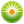 От редакции «Бизнес-Инфо»Порядок проведения валютных операций с использованием наличной иностранной валюты и наличных белорусских рублей установлен Инструкцией, утвержденной постановлением Правления Национального банка Республики Беларусь от 17.01.2007 № 1.От редакции «Бизнес-Инфо»О порядке выдачи разрешений и представления уведомлений, необходимых для целей валютного регулирования см. Инструкцию, утвержденную постановлением Правления Национального банка Республики Беларусь от 26.08.2015 № 514.Осуществление индивидуальным предпринимателем, юридическим или физическим лицом валютной операции, связанной с движением капитала, без разрешения Национального банка, когда в соответствии с законодательством требуется такое разрешение, влечет наложение штрафа в размере от 50 до 100 базовых величин, а на индивидуального предпринимателя или юридическое лицо - от 100 до 200 базовых величин (подп.1.3 п.1 Указа Президента Республики Беларусь от 09.02.2015 № 49). От редакции «Бизнес-Инфо»Случаи использования иностранной валюты, ценных бумаг в иностранной валюте и платежных документов в иностранной валюте при проведении валютных операций между субъектами валютных операций - резидентами установлены в главе 5 Правил, утвержденных постановлением Правления Национального банка Республики Беларусь от 30.04.2004 № 72, а также в п.3 Указа Президента Республики Беларусь от 28.12.2007 № 681, п.8 Порядка, утвержденного Указом Президента Республики Беларусь от 29.06.2000 № 359.От редакции «Бизнес-Инфо»Скупка, продажа, обмен иностранной валюты, осуществляемые без специального разрешения (лицензии) или государственной регистрации, а равно покушение на такие действия влекут штрафные санкции, установленные подп.1.1 п.1 Указа Президента Республики Беларусь от 09.02.2015 № 49.От редакции «Бизнес-Инфо»Продажа иностранной валюты, платежных документов в иностранной валюте за белорусские рубли физическим лицам осуществляется банками Республики Беларусь при предъявлении документа, удостоверяющего личность (см. Указ Президента Республики Беларусь от 06.10.2011 № 449).От редакции «Бизнес-Инфо»Перечень документов, представляемых юридическими лицами и индивидуальными предпринимателями для открытия текущих (расчетных) счетов, определен в подп.2.3 п.2 Декрета Президента Республики Беларусь от 16.01.2009 № 1.От редакции «Бизнес-Инфо»Ответственность за разглашение коммерческой тайны предусмотрена ст.22.13 Кодекса Республики Беларусь об административных правонарушениях и ст.255 Уголовного кодекса Республики Беларусь.Президент Республики БеларусьА.Лукашенко